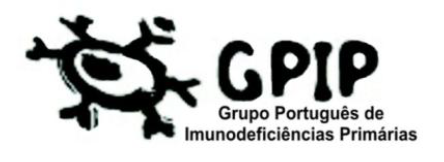 VIII REUNIÃO DE IMUNODEFICIÊNCIAS PRIMÁRIASII REUNIÃO DE ENFERMAGEM EM IMUNODEFICIÊNCIAS PRIMÁRIASNOVOS DESAFIOS NO DIAGNÓSTICO DE IMUNODEFICIÊNCIAS PRIMÁRIASCoimbra, 09 de fevereiro de 2018Formulário de InscriçãoNome: Morada: Telefone: E-mail: Nº Identificação Fiscal: Hospital: Serviço: Categoria profissional: Valor da inscrição: € 30,00Forma de pagamento: Transferência bancária (NIB:0010 0000 14624030001 42)Enviar formulário de inscrição para mail@spimunologia.org